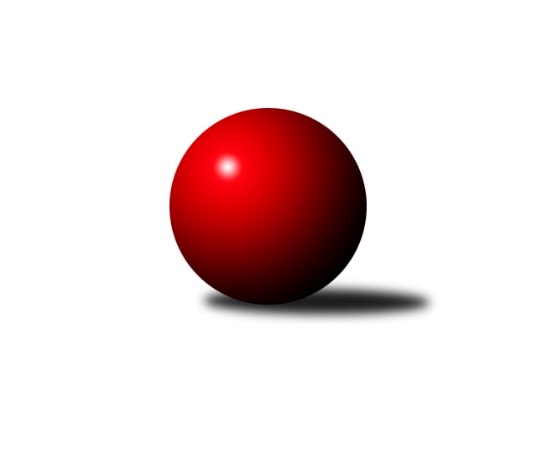 Č.6Ročník 2015/2016	31.10.2015Nejlepšího výkonu v tomto kole: 3687 dosáhlo družstvo: SKK Rokycany1. KLM 2015/2016Výsledky 6. kolaSouhrnný přehled výsledků:TJ Valašské Meziříčí	- HKK Olomouc ˝A˝	5:3	3590:3383	16.0:8.0	31.10.KK Slavoj Praha	- TJ Sokol Husovice	6:2	3512:3507	11.0:13.0	31.10.SKK Rokycany	- TJ Sokol KARE Luhačovice˝A˝	6:2	3687:3499	14.0:10.0	31.10.SKK Jičín	- KK Moravská Slávia Brno ˝A˝	4:4	3469:3369	13.0:11.0	31.10.SKK Svijany  Vrchlabí	- TJ Červený Kostelec  	5:3	3663:3635	11.0:13.0	31.10.KK PSJ Jihlava	- Baník Stříbro Klokani	6:2	3597:3486	18.0:6.0	31.10.Tabulka družstev:	1.	SKK Rokycany	22	18	0	4	123.0 : 53.0 	324.5 : 203.5 	 3531	36	2.	TJ Sokol KARE Luhačovice˝A˝	22	16	1	5	114.0 : 62.0 	303.5 : 224.5 	 3468	33	3.	KK Slavoj Praha	22	13	2	7	103.5 : 72.5 	280.5 : 247.5 	 3451	28	4.	SKK Svijany  Vrchlabí	22	14	0	8	101.0 : 75.0 	285.5 : 242.5 	 3449	28	5.	KK PSJ Jihlava	22	13	1	8	101.0 : 75.0 	288.5 : 239.5 	 3495	27	6.	TJ Sokol Husovice	22	11	0	11	92.5 : 83.5 	267.5 : 260.5 	 3473	22	7.	Baník Stříbro Klokani	22	11	0	11	84.5 : 91.5 	260.5 : 267.5 	 3479	22	8.	TJ Valašské Meziříčí	22	10	0	12	77.5 : 98.5 	239.5 : 288.5 	 3422	20	9.	SKK Jičín	22	9	1	12	81.0 : 95.0 	250.0 : 278.0 	 3394	19	10.	HKK Olomouc ˝A˝	22	6	2	14	74.5 : 101.5 	241.5 : 286.5 	 3405	14	11.	TJ Červený Kostelec	22	7	0	15	68.5 : 107.5 	231.5 : 296.5 	 3371	14	12.	KK Moravská Slávia Brno ˝A˝	22	0	1	21	35.0 : 141.0 	195.0 : 333.0 	 3317	1Podrobné výsledky kola:	 TJ Valašské Meziříčí	3590	5:3	3383	HKK Olomouc ˝A˝	Vladimír Výrek	159 	 160 	 141 	147	607 	 4:0 	 536 	 134	130 	 134	138	Jiří Němec	Tomáš Cabák	158 	 144 	 159 	152	613 	 4:0 	 483 	 119	119 	 120	125	Marian Hošek *1	Dalibor Jandík	144 	 154 	 155 	148	601 	 4:0 	 546 	 131	139 	 151	125	Karel Zubalík	Ondřej Topič	145 	 127 	 161 	149	582 	 2:2 	 592 	 154	156 	 142	140	Kamil Bartoš	Dalibor Tuček	135 	 156 	 145 	154	590 	 1:3 	 602 	 141	159 	 150	152	Radek Havran	David Volek	153 	 140 	 157 	147	597 	 1:3 	 624 	 167	150 	 165	142	Martin Vaněkrozhodčí: střídání: *1 od 61. hodu Radek MalíšekNejlepší výkon utkání: 624 - Martin Vaněk	 KK Slavoj Praha	3512	6:2	3507	TJ Sokol Husovice	Zdeněk Gartus	139 	 149 	 137 	147	572 	 1:3 	 613 	 160	141 	 152	160	Jiří Axman ml. ml.	Petr Pavlík	122 	 149 	 157 	142	570 	 2:2 	 548 	 143	135 	 124	146	Libor Škoula	Josef Dvořák	160 	 136 	 126 	124	546 	 1:3 	 589 	 131	160 	 161	137	Zdeněk Vymazal	Evžen Valtr	152 	 168 	 150 	152	622 	 3:1 	 589 	 134	150 	 163	142	Václav Mazur	Anton Stašák	140 	 134 	 153 	170	597 	 2:2 	 584 	 161	139 	 134	150	Jan Machálek ml. ml.	David Kuděj	139 	 158 	 159 	149	605 	 2:2 	 584 	 125	146 	 160	153	Michal Šimek *1rozhodčí: střídání: *1 od 65. hodu Pavel KošťálNejlepší výkon utkání: 622 - Evžen Valtr	 SKK Rokycany	3687	6:2	3499	TJ Sokol KARE Luhačovice˝A˝	Štěpán Šreiber	138 	 161 	 160 	143	602 	 4:0 	 546 	 135	148 	 129	134	Michal Markus	Michal Pytlík	165 	 175 	 173 	145	658 	 3:1 	 567 	 144	124 	 152	147	Jiří Kudláček	Jan Endršt	152 	 154 	 157 	152	615 	 3:1 	 545 	 120	160 	 134	131	Filip Lekeš	Pavel Honsa	150 	 156 	 141 	153	600 	 3:1 	 581 	 156	136 	 140	149	Radek Polách	Vojtěch Špelina	140 	 159 	 155 	150	604 	 0:4 	 645 	 164	163 	 166	152	Rostislav Gorecký	Roman Pytlík	132 	 176 	 150 	150	608 	 1:3 	 615 	 156	142 	 158	159	Tomáš Molekrozhodčí: Nejlepší výkon utkání: 658 - Michal Pytlík	 SKK Jičín	3469	4:4	3369	KK Moravská Slávia Brno ˝A˝	Jiří Drábek	120 	 138 	 127 	123	508 	 2:2 	 528 	 135	127 	 122	144	Ondřej Němec	Pavel Kaan	159 	 142 	 140 	146	587 	 1:3 	 597 	 144	149 	 157	147	Miroslav Milan	Jan Bína	158 	 175 	 148 	168	649 	 4:0 	 538 	 150	122 	 140	126	Radim Hostinský	Pavel Louda	149 	 141 	 161 	161	612 	 4:0 	 544 	 139	134 	 115	156	Dalibor Dvorník	Josef Vejvara	153 	 142 	 141 	139	575 	 1:3 	 581 	 133	143 	 150	155	Milan Klika	Jaroslav Soukup	118 	 128 	 139 	153	538 	 1:3 	 581 	 132	143 	 154	152	Pavel Antošrozhodčí: Nejlepší výkon utkání: 649 - Jan Bína	 SKK Svijany  Vrchlabí	3663	5:3	3635	TJ Červený Kostelec  	Roman Straka	158 	 177 	 150 	152	637 	 1:3 	 642 	 160	150 	 165	167	Lukáš Janko	David Hobl	167 	 144 	 176 	158	645 	 2:2 	 607 	 132	150 	 147	178	Ondřej Mrkos	Zdeněk Říha	135 	 158 	 172 	145	610 	 2:2 	 595 	 158	139 	 148	150	Jan Horn	Pavel Maršík	157 	 134 	 118 	156	565 	 1:3 	 595 	 160	153 	 131	151	Martin Mýl	Michal Rolf	168 	 136 	 157 	142	603 	 2:2 	 636 	 166	162 	 156	152	Daniel Neumann	Jiří Bartoníček	147 	 154 	 145 	157	603 	 3:1 	 560 	 156	141 	 113	150	Pavel Novákrozhodčí: Nejlepší výkon utkání: 645 - David Hobl	 KK PSJ Jihlava	3597	6:2	3486	Baník Stříbro Klokani	Robin Parkan	130 	 149 	 130 	154	563 	 3:1 	 537 	 135	144 	 127	131	Martin Vrbata	Jiří Partl	166 	 136 	 159 	143	604 	 4:0 	 570 	 158	130 	 148	134	David Junek	Václav Rychtařík ml.	163 	 168 	 164 	161	656 	 4:0 	 598 	 151	140 	 157	150	Martin Pejčoch	Daniel Braun	138 	 149 	 130 	162	579 	 1:3 	 625 	 135	151 	 169	170	Vlastimil Zeman ml. ml.	Stanislav Partl	155 	 134 	 144 	171	604 	 4:0 	 564 	 143	133 	 132	156	Lukáš Doubrava	Tomáš Valík	155 	 141 	 154 	141	591 	 2:2 	 592 	 140	156 	 157	139	Jiří Balounrozhodčí: Nejlepší výkon utkání: 656 - Václav Rychtařík ml.Pořadí jednotlivců:	jméno hráče	družstvo	celkem	plné	dorážka	chyby	poměr kuž.	Maximum	1.	Václav Rychtařík  ml.	KK PSJ Jihlava	618.92	395.8	223.1	1.3	3/3	(656)	2.	Zdeněk Gartus 	KK Slavoj Praha	615.67	393.0	222.7	2.3	3/3	(634)	3.	Zdeněk Vymazal 	TJ Sokol Husovice	615.42	391.5	223.9	0.8	4/4	(633)	4.	Vlastimil Zeman ml.  ml.	Baník Stříbro Klokani	611.17	398.9	212.3	2.0	4/4	(635)	5.	Roman Pytlík 	SKK Rokycany	608.08	398.6	209.5	1.2	4/4	(636)	6.	Rostislav Gorecký 	TJ Sokol KARE Luhačovice˝A˝	603.40	382.1	221.3	0.6	5/5	(645)	7.	Jiří Baloun 	Baník Stříbro Klokani	598.92	392.5	206.4	1.3	4/4	(612)	8.	Jiří Axman ml.  ml.	TJ Sokol Husovice	596.13	386.1	210.0	1.3	4/4	(615)	9.	Zdeněk Říha 	SKK Svijany  Vrchlabí	595.25	385.0	210.3	1.5	4/4	(610)	10.	Tomáš Valík 	KK PSJ Jihlava	594.58	376.8	217.8	0.8	3/3	(611)	11.	David Junek 	Baník Stříbro Klokani	593.83	376.7	217.2	2.1	4/4	(639)	12.	Daniel Neumann 	TJ Červený Kostelec  	592.90	385.3	207.6	2.4	5/5	(636)	13.	Radek Havran 	HKK Olomouc ˝A˝	591.60	379.6	212.0	1.1	5/5	(625)	14.	Anton Stašák 	KK Slavoj Praha	591.17	384.3	206.9	1.1	3/3	(622)	15.	Jan Bína 	SKK Jičín	590.50	384.2	206.3	2.4	3/3	(649)	16.	Martin Vaněk 	HKK Olomouc ˝A˝	588.80	384.9	203.9	0.6	5/5	(624)	17.	Martin Pejčoch 	Baník Stříbro Klokani	588.44	378.9	209.6	1.6	3/4	(598)	18.	Václav Mazur 	TJ Sokol Husovice	588.33	383.7	204.7	2.3	4/4	(606)	19.	Dalibor Tuček 	TJ Valašské Meziříčí	588.22	381.0	207.2	1.3	3/4	(633)	20.	Michal Pytlík 	SKK Rokycany	588.00	371.7	216.3	1.8	4/4	(658)	21.	Robin Parkan 	KK PSJ Jihlava	587.83	390.3	197.5	1.0	2/3	(628)	22.	Jan Machálek ml.  ml.	TJ Sokol Husovice	587.00	380.7	206.3	4.0	3/4	(611)	23.	Vojtěch Špelina 	SKK Rokycany	585.83	384.8	201.0	3.3	4/4	(624)	24.	Jiří Mrlík 	TJ Sokol KARE Luhačovice˝A˝	584.50	383.3	201.3	2.8	4/5	(616)	25.	Ondřej Mrkos 	TJ Červený Kostelec  	581.80	382.5	199.3	2.3	5/5	(607)	26.	Lukáš Doubrava 	Baník Stříbro Klokani	580.88	385.0	195.9	2.3	4/4	(613)	27.	Lukáš Janko 	TJ Červený Kostelec  	580.20	381.9	198.3	3.3	5/5	(642)	28.	Petr Pavlík 	KK Slavoj Praha	579.88	381.5	198.4	3.1	2/3	(596)	29.	David Volek 	TJ Valašské Meziříčí	579.75	374.5	205.3	2.9	4/4	(608)	30.	Roman Straka 	SKK Svijany  Vrchlabí	578.92	372.1	206.8	0.4	4/4	(670)	31.	David Kuděj 	KK Slavoj Praha	578.67	383.6	195.1	2.2	3/3	(641)	32.	Tomáš Cabák 	TJ Valašské Meziříčí	578.58	383.2	195.4	2.7	4/4	(626)	33.	Radek Polách 	TJ Sokol KARE Luhačovice˝A˝	578.00	383.4	194.6	1.6	5/5	(611)	34.	Evžen Valtr 	KK Slavoj Praha	575.50	376.4	199.1	1.8	3/3	(622)	35.	Jiří Bartoníček 	SKK Svijany  Vrchlabí	575.11	391.0	184.1	2.7	3/4	(661)	36.	Martin Vrbata 	Baník Stříbro Klokani	574.83	379.3	195.5	3.3	3/4	(636)	37.	Michal Markus 	TJ Sokol KARE Luhačovice˝A˝	574.80	371.0	203.8	1.0	5/5	(612)	38.	Kamil Bartoš 	HKK Olomouc ˝A˝	572.80	381.8	191.0	2.2	5/5	(592)	39.	Stanislav Partl 	KK PSJ Jihlava	572.50	369.2	203.3	2.8	3/3	(604)	40.	Miroslav Milan 	KK Moravská Slávia Brno ˝A˝	572.25	372.8	199.4	1.1	4/4	(597)	41.	Štěpán Šreiber 	SKK Rokycany	572.08	369.6	202.5	2.5	4/4	(610)	42.	Milan Klika 	KK Moravská Slávia Brno ˝A˝	572.00	377.8	194.3	2.8	4/4	(601)	43.	Vladimír Výrek 	TJ Valašské Meziříčí	569.89	359.2	210.7	2.8	3/4	(607)	44.	Pavel Novák 	TJ Červený Kostelec  	569.63	380.1	189.5	4.1	4/5	(582)	45.	Jan Horn 	TJ Červený Kostelec  	569.38	369.0	200.4	1.6	4/5	(595)	46.	Jan Endršt 	SKK Rokycany	568.17	378.6	189.6	2.1	4/4	(615)	47.	Pavel Honsa 	SKK Rokycany	567.42	377.8	189.7	2.5	4/4	(612)	48.	Tomáš Molek 	TJ Sokol KARE Luhačovice˝A˝	567.25	365.8	201.5	4.3	4/5	(615)	49.	Jaroslav Soukup 	SKK Jičín	567.25	381.9	185.4	2.9	2/3	(613)	50.	Ondřej Topič 	TJ Valašské Meziříčí	566.89	359.7	207.2	2.2	3/4	(582)	51.	Dalibor Jandík 	TJ Valašské Meziříčí	566.00	366.0	200.0	2.3	4/4	(601)	52.	Jiří Vejvara 	SKK Svijany  Vrchlabí	564.38	361.5	202.9	0.8	4/4	(596)	53.	Michal Rolf 	SKK Svijany  Vrchlabí	564.00	369.4	194.6	1.8	4/4	(603)	54.	Pavel Kaan 	SKK Jičín	564.00	386.8	177.3	3.4	2/3	(606)	55.	Jiří Partl 	KK PSJ Jihlava	563.78	375.0	188.8	1.9	3/3	(604)	56.	Josef Vejvara 	SKK Jičín	563.00	376.6	186.4	1.8	3/3	(612)	57.	Libor Škoula 	TJ Sokol Husovice	559.75	365.8	194.0	2.3	4/4	(604)	58.	Jiří Němec 	HKK Olomouc ˝A˝	559.63	371.3	188.4	3.0	4/5	(596)	59.	Ladislav Beránek 	SKK Jičín	558.75	364.0	194.8	2.5	2/3	(578)	60.	Daniel Braun 	KK PSJ Jihlava	558.67	365.5	193.2	2.7	2/3	(596)	61.	Daniel Šefr 	TJ Valašské Meziříčí	558.67	369.0	189.7	5.0	3/4	(571)	62.	Stanislav Březina 	KK Slavoj Praha	558.50	362.0	196.5	2.0	2/3	(561)	63.	Dalibor Dvorník 	KK Moravská Slávia Brno ˝A˝	556.75	367.5	189.3	2.8	4/4	(590)	64.	Jiří Ouhel 	KK PSJ Jihlava	554.67	369.7	185.0	4.7	3/3	(571)	65.	David Hobl 	SKK Svijany  Vrchlabí	554.42	361.2	193.3	3.8	4/4	(645)	66.	Pavel Antoš 	KK Moravská Slávia Brno ˝A˝	553.33	361.8	191.5	2.8	4/4	(581)	67.	Karel Zubalík 	HKK Olomouc ˝A˝	551.60	363.8	187.8	3.0	5/5	(557)	68.	Marian Hošek 	HKK Olomouc ˝A˝	550.38	373.9	176.5	6.1	4/5	(587)	69.	Filip Lekeš 	TJ Sokol KARE Luhačovice˝A˝	549.10	370.6	178.5	5.3	5/5	(559)	70.	Radim Hostinský 	KK Moravská Slávia Brno ˝A˝	547.17	355.7	191.5	5.4	4/4	(585)	71.	Lukáš Vik 	SKK Jičín	545.00	362.3	182.7	2.3	3/3	(560)	72.	Jiří Drábek 	SKK Jičín	542.89	370.2	172.7	3.8	3/3	(581)	73.	Zdeněk Vránek 	KK Moravská Slávia Brno ˝A˝	534.33	362.3	172.0	6.3	3/4	(553)		Pavel Louda 	SKK Jičín	612.00	396.0	216.0	1.0	1/3	(612)		Vlado Žiško 	SKK Svijany  Vrchlabí	585.00	392.0	193.0	5.5	2/4	(607)		Martin Sitta 	HKK Olomouc ˝A˝	575.50	372.0	203.5	2.0	2/5	(588)		Jiří Radil 	TJ Sokol Husovice	571.50	379.5	192.0	1.3	2/4	(596)		Jiří Kudláček 	TJ Sokol KARE Luhačovice˝A˝	567.00	380.0	187.0	8.0	1/5	(567)		Pavel Maršík 	SKK Svijany  Vrchlabí	565.00	377.0	188.0	5.0	1/4	(565)		Tomaš Žižlavský 	TJ Sokol Husovice	564.00	359.0	205.0	0.0	1/4	(564)		Dušan Ryba 	TJ Sokol Husovice	564.00	362.0	202.0	3.5	1/4	(583)		Martin Mýl 	TJ Červený Kostelec  	557.50	366.0	191.5	2.0	2/5	(595)		Štěpán Schuster 	TJ Červený Kostelec  	554.67	377.7	177.0	5.0	3/5	(559)		Pavel Kubálek 	TJ Sokol KARE Luhačovice˝A˝	553.00	364.0	189.0	3.0	1/5	(553)		Josef Dvořák 	KK Slavoj Praha	546.00	355.0	191.0	2.7	1/3	(553)		Vlastimil Zeman st. 	Baník Stříbro Klokani	543.00	376.0	167.0	10.0	1/4	(543)		Michal Šimek 	TJ Sokol Husovice	531.00	371.5	159.5	3.0	2/4	(549)		Ondřej Němec 	KK Moravská Slávia Brno ˝A˝	528.00	347.0	181.0	2.0	1/4	(528)		Daniel Bouda 	TJ Červený Kostelec  	484.00	345.0	139.0	17.0	1/5	(484)Sportovně technické informace:Starty náhradníků:registrační číslo	jméno a příjmení 	datum startu 	družstvo	číslo startu
Hráči dopsaní na soupisku:registrační číslo	jméno a příjmení 	datum startu 	družstvo	Program dalšího kola:7. koloNejlepší šestka kola - absolutněNejlepší šestka kola - absolutněNejlepší šestka kola - absolutněNejlepší šestka kola - absolutněNejlepší šestka kola - dle průměru kuželenNejlepší šestka kola - dle průměru kuželenNejlepší šestka kola - dle průměru kuželenNejlepší šestka kola - dle průměru kuželenNejlepší šestka kola - dle průměru kuželenPočetJménoNázev týmuVýkonPočetJménoNázev týmuPrůměr (%)Výkon1xMichal PytlíkRokycany6583xVáclav Rychtařík ml.Jihlava114.596562xVáclav Rychtařík ml.Jihlava6561xMichal PytlíkRokycany113.286583xJan BínaJičín 6492xJan BínaJičín 111.936493xDavid HoblVrchlabí Svijan6451xRostislav GoreckýLuhačovice A111.056451xRostislav GoreckýLuhačovice A6452xVlastimil Zeman ml. ml.Baník Stříbro109.176252xLukáš JankoČ. Kostelec6421xMartin VaněkOlomouc˝A˝108.94624